关于汞的水俣公约缔约方大会第一次会议2017年9月24日至29日，日内瓦		第一届缔约方会议通过关于汞的水俣公约的决定MC-1/14：与露天焚烧废物相关的汞排放缔约方大会，注意到关于露天焚烧废物相关汞排放的报告；认识到露天焚烧可能是汞排放的一个未被量化的重要来源；又认识到关于最佳可得技术和最佳环境做法的指导意见指出露天焚烧废物被认为是不良环境做法，应予以制止；邀请缔约方和其他有关实体和组织向秘书处提交关于露天焚烧废物所致汞排放的资料；请秘书处继续汇编关于露天焚烧废物所致汞排放的资料，特别是来自发展中国家和经济转型国家的资料，包括清单和水俣初步评估的资料，缔约方提交的排放因子和实际测量的排放量，以及控制危险废物越境转移及其处置巴塞尔公约及关于持久性有机污染物的斯德哥尔摩公约的缔约方大会编制的任何相关资料，并将上述资料提交至缔约方大会，供其在第二次会议上审议是否需要采取进一步行动。联合国MCUNEP/MC/COP.1/Dec.14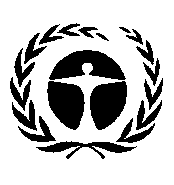 联合国环境规划署Distr.: General22 November 2017ChineseOriginal: English